3GPP TSG-SA5 Meeting #141-e	S5-221030Online, , 17th Jan 2022 - 26th Jan 2022L.2	GSMA GST, ServiceProfile and sliceProfileThe GSMA GST is used as the SLA information for the communication between the NSC (e.g. vertical industry) and the NSP. The SLA requirements can be fulfilled from management aspect and control aspect in a coordinated way. The SLS includes ServiceProfile information model.As shown in figure L.2.1, the GST parameters [50] are used as input to ServiceProfile.The ServiceProfile, which defines the service requirements . he ServiceProfile are  to TopSliceSubnetProfile attributes. Based on SliceProfile , the corresponding requirements for the dedicated domain specific network slice subnets are defined. For example,  CNSliceSubnetProfile attributes used to carry 5GC domain requirements,  RANSliceSubnetProfile attributes  used to carry NG-RAN domain requirements, and the TN requirements are derived and provide input to TN domain. As shown in Table L.2.1 some of the attributes in CNSliceSubnetProfile and RANSliceSubnetProfile parameters can be translated to configurable parameters related to network function behaviour to satisfy SLS of the service in the control plane. While other information (e.g. delay tolerance, deterministic communication support) in CNSliceSubnetProfile and RANSliceSubnetProfile are kept at OAM domain and is used to determine the overall behaviour of the network slice.The following table show the translation of GST attributes.Table L.2.1: GST translationEditor's note:	The list of exact configurable parameters is to be revisited depending on the requirements from SA2 and RAN WGs.NOTE:	Void.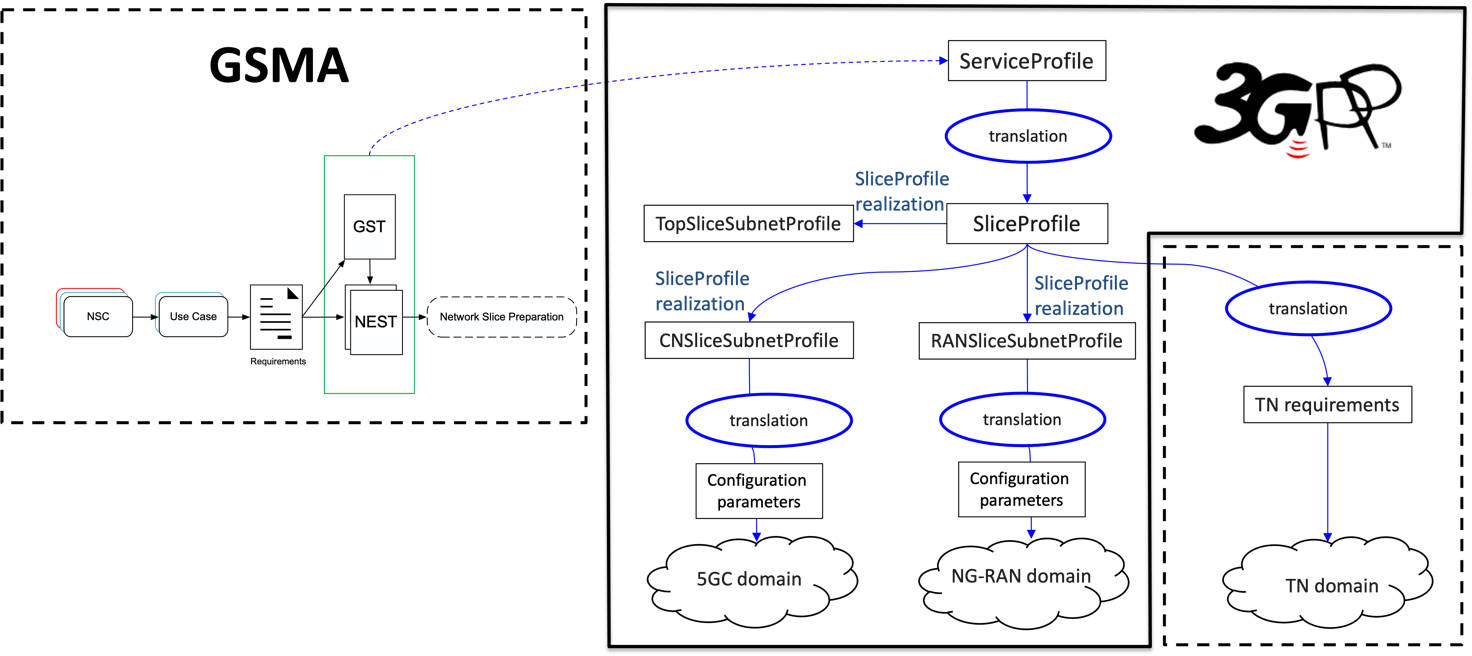 Figure L.2.1 Relation between GSMA GST, ServiceProfile and SliceProfileCR-Form-v12.1CR-Form-v12.1CR-Form-v12.1CR-Form-v12.1CR-Form-v12.1CR-Form-v12.1CR-Form-v12.1CR-Form-v12.1CR-Form-v12.1CHANGE REQUESTCHANGE REQUESTCHANGE REQUESTCHANGE REQUESTCHANGE REQUESTCHANGE REQUESTCHANGE REQUESTCHANGE REQUESTCHANGE REQUEST28.541CR0642rev-Current version:17.5.0For HELP on using this form: comprehensive instructions can be found at 
http://www.3gpp.org/Change-Requests.For HELP on using this form: comprehensive instructions can be found at 
http://www.3gpp.org/Change-Requests.For HELP on using this form: comprehensive instructions can be found at 
http://www.3gpp.org/Change-Requests.For HELP on using this form: comprehensive instructions can be found at 
http://www.3gpp.org/Change-Requests.For HELP on using this form: comprehensive instructions can be found at 
http://www.3gpp.org/Change-Requests.For HELP on using this form: comprehensive instructions can be found at 
http://www.3gpp.org/Change-Requests.For HELP on using this form: comprehensive instructions can be found at 
http://www.3gpp.org/Change-Requests.For HELP on using this form: comprehensive instructions can be found at 
http://www.3gpp.org/Change-Requests.For HELP on using this form: comprehensive instructions can be found at 
http://www.3gpp.org/Change-Requests.Proposed change affects:UICC appsMERadio Access NetworkXCore NetworkXTitle:	Rel-17 CR 28.541 Update Figure L.2.1 and accompanying paragraph.Rel-17 CR 28.541 Update Figure L.2.1 and accompanying paragraph.Rel-17 CR 28.541 Update Figure L.2.1 and accompanying paragraph.Rel-17 CR 28.541 Update Figure L.2.1 and accompanying paragraph.Rel-17 CR 28.541 Update Figure L.2.1 and accompanying paragraph.Rel-17 CR 28.541 Update Figure L.2.1 and accompanying paragraph.Rel-17 CR 28.541 Update Figure L.2.1 and accompanying paragraph.Rel-17 CR 28.541 Update Figure L.2.1 and accompanying paragraph.Rel-17 CR 28.541 Update Figure L.2.1 and accompanying paragraph.Rel-17 CR 28.541 Update Figure L.2.1 and accompanying paragraph.Source to WG:TELEFONICA S.A.TELEFONICA S.A.TELEFONICA S.A.TELEFONICA S.A.TELEFONICA S.A.TELEFONICA S.A.TELEFONICA S.A.TELEFONICA S.A.TELEFONICA S.A.TELEFONICA S.A.Source to TSG:S5S5S5S5S5S5S5S5S5S5Work item code:EMA5SLAEMA5SLAEMA5SLAEMA5SLAEMA5SLADate:Date:Date:2022-01-05Category:FRelease:Release:Release:Rel-17Use one of the following categories:
F  (correction)
A  (mirror corresponding to a change in an earlier 													release)
B  (addition of feature), 
C  (functional modification of feature)
D  (editorial modification)Detailed explanations of the above categories can
be found in 3GPP TR 21.900.Use one of the following categories:
F  (correction)
A  (mirror corresponding to a change in an earlier 													release)
B  (addition of feature), 
C  (functional modification of feature)
D  (editorial modification)Detailed explanations of the above categories can
be found in 3GPP TR 21.900.Use one of the following categories:
F  (correction)
A  (mirror corresponding to a change in an earlier 													release)
B  (addition of feature), 
C  (functional modification of feature)
D  (editorial modification)Detailed explanations of the above categories can
be found in 3GPP TR 21.900.Use one of the following categories:
F  (correction)
A  (mirror corresponding to a change in an earlier 													release)
B  (addition of feature), 
C  (functional modification of feature)
D  (editorial modification)Detailed explanations of the above categories can
be found in 3GPP TR 21.900.Use one of the following categories:
F  (correction)
A  (mirror corresponding to a change in an earlier 													release)
B  (addition of feature), 
C  (functional modification of feature)
D  (editorial modification)Detailed explanations of the above categories can
be found in 3GPP TR 21.900.Use one of the following categories:
F  (correction)
A  (mirror corresponding to a change in an earlier 													release)
B  (addition of feature), 
C  (functional modification of feature)
D  (editorial modification)Detailed explanations of the above categories can
be found in 3GPP TR 21.900.Use one of the following categories:
F  (correction)
A  (mirror corresponding to a change in an earlier 													release)
B  (addition of feature), 
C  (functional modification of feature)
D  (editorial modification)Detailed explanations of the above categories can
be found in 3GPP TR 21.900.Use one of the following categories:
F  (correction)
A  (mirror corresponding to a change in an earlier 													release)
B  (addition of feature), 
C  (functional modification of feature)
D  (editorial modification)Detailed explanations of the above categories can
be found in 3GPP TR 21.900.Use one of the following releases:
Rel-8	(Release 8)
Rel-9	(Release 9)
Rel-10	(Release 10)
Rel-11	(Release 11)
…
Rel-15	(Release 15)
Rel-16	(Release 16)
Rel-17	(Release 17)
Rel-18	(Release 18)Use one of the following releases:
Rel-8	(Release 8)
Rel-9	(Release 9)
Rel-10	(Release 10)
Rel-11	(Release 11)
…
Rel-15	(Release 15)
Rel-16	(Release 16)
Rel-17	(Release 17)
Rel-18	(Release 18)Reason for change:Reason for change:Make terminology aligned with attribute datatypes defined in TS 28.541, replacing “Top SliceProfile”, “5GC SliceProfile and NG-RAN SliceProfile” with TopSliceSubnetProfile, CNSliceSubnetProfile and RANSliceSubnetProfile constructions. It is neeeded to clarify the scope of 3GPP on the relationship between GST and NetworkSlice NRM fragment.Make terminology aligned with attribute datatypes defined in TS 28.541, replacing “Top SliceProfile”, “5GC SliceProfile and NG-RAN SliceProfile” with TopSliceSubnetProfile, CNSliceSubnetProfile and RANSliceSubnetProfile constructions. It is neeeded to clarify the scope of 3GPP on the relationship between GST and NetworkSlice NRM fragment.Make terminology aligned with attribute datatypes defined in TS 28.541, replacing “Top SliceProfile”, “5GC SliceProfile and NG-RAN SliceProfile” with TopSliceSubnetProfile, CNSliceSubnetProfile and RANSliceSubnetProfile constructions. It is neeeded to clarify the scope of 3GPP on the relationship between GST and NetworkSlice NRM fragment.Make terminology aligned with attribute datatypes defined in TS 28.541, replacing “Top SliceProfile”, “5GC SliceProfile and NG-RAN SliceProfile” with TopSliceSubnetProfile, CNSliceSubnetProfile and RANSliceSubnetProfile constructions. It is neeeded to clarify the scope of 3GPP on the relationship between GST and NetworkSlice NRM fragment.Make terminology aligned with attribute datatypes defined in TS 28.541, replacing “Top SliceProfile”, “5GC SliceProfile and NG-RAN SliceProfile” with TopSliceSubnetProfile, CNSliceSubnetProfile and RANSliceSubnetProfile constructions. It is neeeded to clarify the scope of 3GPP on the relationship between GST and NetworkSlice NRM fragment.Make terminology aligned with attribute datatypes defined in TS 28.541, replacing “Top SliceProfile”, “5GC SliceProfile and NG-RAN SliceProfile” with TopSliceSubnetProfile, CNSliceSubnetProfile and RANSliceSubnetProfile constructions. It is neeeded to clarify the scope of 3GPP on the relationship between GST and NetworkSlice NRM fragment.Make terminology aligned with attribute datatypes defined in TS 28.541, replacing “Top SliceProfile”, “5GC SliceProfile and NG-RAN SliceProfile” with TopSliceSubnetProfile, CNSliceSubnetProfile and RANSliceSubnetProfile constructions. It is neeeded to clarify the scope of 3GPP on the relationship between GST and NetworkSlice NRM fragment.Make terminology aligned with attribute datatypes defined in TS 28.541, replacing “Top SliceProfile”, “5GC SliceProfile and NG-RAN SliceProfile” with TopSliceSubnetProfile, CNSliceSubnetProfile and RANSliceSubnetProfile constructions. It is neeeded to clarify the scope of 3GPP on the relationship between GST and NetworkSlice NRM fragment.Make terminology aligned with attribute datatypes defined in TS 28.541, replacing “Top SliceProfile”, “5GC SliceProfile and NG-RAN SliceProfile” with TopSliceSubnetProfile, CNSliceSubnetProfile and RANSliceSubnetProfile constructions. It is neeeded to clarify the scope of 3GPP on the relationship between GST and NetworkSlice NRM fragment.Summary of change:Summary of change:Replace {Top SliceSubnet, 5GC SliceProfile, NG-RAN SliceProfile} with {TopSliceSubnetProfile, CNSliceSubnetProfile, RANSliceSubnetProfile} throughout the entire annex.Update Figure L.2.1 to clarify which SDO/fora is responsible to manage which information. Do not make use of GSMA logo. Update Figure L.2.1 to capture the two above changes.Replace {Top SliceSubnet, 5GC SliceProfile, NG-RAN SliceProfile} with {TopSliceSubnetProfile, CNSliceSubnetProfile, RANSliceSubnetProfile} throughout the entire annex.Update Figure L.2.1 to clarify which SDO/fora is responsible to manage which information. Do not make use of GSMA logo. Update Figure L.2.1 to capture the two above changes.Replace {Top SliceSubnet, 5GC SliceProfile, NG-RAN SliceProfile} with {TopSliceSubnetProfile, CNSliceSubnetProfile, RANSliceSubnetProfile} throughout the entire annex.Update Figure L.2.1 to clarify which SDO/fora is responsible to manage which information. Do not make use of GSMA logo. Update Figure L.2.1 to capture the two above changes.Replace {Top SliceSubnet, 5GC SliceProfile, NG-RAN SliceProfile} with {TopSliceSubnetProfile, CNSliceSubnetProfile, RANSliceSubnetProfile} throughout the entire annex.Update Figure L.2.1 to clarify which SDO/fora is responsible to manage which information. Do not make use of GSMA logo. Update Figure L.2.1 to capture the two above changes.Replace {Top SliceSubnet, 5GC SliceProfile, NG-RAN SliceProfile} with {TopSliceSubnetProfile, CNSliceSubnetProfile, RANSliceSubnetProfile} throughout the entire annex.Update Figure L.2.1 to clarify which SDO/fora is responsible to manage which information. Do not make use of GSMA logo. Update Figure L.2.1 to capture the two above changes.Replace {Top SliceSubnet, 5GC SliceProfile, NG-RAN SliceProfile} with {TopSliceSubnetProfile, CNSliceSubnetProfile, RANSliceSubnetProfile} throughout the entire annex.Update Figure L.2.1 to clarify which SDO/fora is responsible to manage which information. Do not make use of GSMA logo. Update Figure L.2.1 to capture the two above changes.Replace {Top SliceSubnet, 5GC SliceProfile, NG-RAN SliceProfile} with {TopSliceSubnetProfile, CNSliceSubnetProfile, RANSliceSubnetProfile} throughout the entire annex.Update Figure L.2.1 to clarify which SDO/fora is responsible to manage which information. Do not make use of GSMA logo. Update Figure L.2.1 to capture the two above changes.Replace {Top SliceSubnet, 5GC SliceProfile, NG-RAN SliceProfile} with {TopSliceSubnetProfile, CNSliceSubnetProfile, RANSliceSubnetProfile} throughout the entire annex.Update Figure L.2.1 to clarify which SDO/fora is responsible to manage which information. Do not make use of GSMA logo. Update Figure L.2.1 to capture the two above changes.Replace {Top SliceSubnet, 5GC SliceProfile, NG-RAN SliceProfile} with {TopSliceSubnetProfile, CNSliceSubnetProfile, RANSliceSubnetProfile} throughout the entire annex.Update Figure L.2.1 to clarify which SDO/fora is responsible to manage which information. Do not make use of GSMA logo. Update Figure L.2.1 to capture the two above changes.Consequences if not approved:Consequences if not approved:May lead to wrong implementations, since workflow makes reference to concepts that are not defined in TS 28.541.May lead to wrong implementations, since workflow makes reference to concepts that are not defined in TS 28.541.May lead to wrong implementations, since workflow makes reference to concepts that are not defined in TS 28.541.May lead to wrong implementations, since workflow makes reference to concepts that are not defined in TS 28.541.May lead to wrong implementations, since workflow makes reference to concepts that are not defined in TS 28.541.May lead to wrong implementations, since workflow makes reference to concepts that are not defined in TS 28.541.May lead to wrong implementations, since workflow makes reference to concepts that are not defined in TS 28.541.May lead to wrong implementations, since workflow makes reference to concepts that are not defined in TS 28.541.May lead to wrong implementations, since workflow makes reference to concepts that are not defined in TS 28.541.Clauses affected:Clauses affected:L.2L.2L.2L.2L.2L.2L.2L.2L.2YNOther specsOther specsX Other core specifications	 Other core specifications	 Other core specifications	 Other core specifications	TS/TR ... CR ... TS/TR ... CR ... TS/TR ... CR ... affected:affected:X Test specifications Test specifications Test specifications Test specificationsTS/TR ... CR ... TS/TR ... CR ... TS/TR ... CR ... (show related CRs)(show related CRs)X O&M Specifications O&M Specifications O&M Specifications O&M SpecificationsTS/TR ... CR ... TS/TR ... CR ... TS/TR ... CR ... Other comments:Other comments:This CR aims at removing GSMA logo from Figure L.2.1, which prevented the figure and accompanying paragraph (both agreed in S5-215649) from being approved at SA#94e.  This CR aims at removing GSMA logo from Figure L.2.1, which prevented the figure and accompanying paragraph (both agreed in S5-215649) from being approved at SA#94e.  This CR aims at removing GSMA logo from Figure L.2.1, which prevented the figure and accompanying paragraph (both agreed in S5-215649) from being approved at SA#94e.  This CR aims at removing GSMA logo from Figure L.2.1, which prevented the figure and accompanying paragraph (both agreed in S5-215649) from being approved at SA#94e.  This CR aims at removing GSMA logo from Figure L.2.1, which prevented the figure and accompanying paragraph (both agreed in S5-215649) from being approved at SA#94e.  This CR aims at removing GSMA logo from Figure L.2.1, which prevented the figure and accompanying paragraph (both agreed in S5-215649) from being approved at SA#94e.  This CR aims at removing GSMA logo from Figure L.2.1, which prevented the figure and accompanying paragraph (both agreed in S5-215649) from being approved at SA#94e.  This CR aims at removing GSMA logo from Figure L.2.1, which prevented the figure and accompanying paragraph (both agreed in S5-215649) from being approved at SA#94e.  This CR aims at removing GSMA logo from Figure L.2.1, which prevented the figure and accompanying paragraph (both agreed in S5-215649) from being approved at SA#94e.  This CR's revision history:This CR's revision history:1st modified sectionGST parametersServiceProfile attributesSliceProfile ParameterSliceProfile ParameterSliceProfile ParameterConfiguration ParametersGST parametersServiceProfile attributesTopSlice
SubnetProfile attributesRANSlice
SubnetProfile attributesCNSlice SubnetProfile attributesConfiguration ParametersMaximum number of UEsmaxNumberofUEsmaxNumberofUEmaxNumberofUEsmaxNumberofUEsattributes in NSACFMaximum number of PDU sessionsmaxNumberofConnsmaxNumberofPDUSessionsN/AmaxNumberofPDUSessionsTBDDownlink maximum throughput per UEdLThptPerUEdLThptPerUEdLThptPerUEdLThptPerUETBDUplink maximum throughput per UEuLThptPerUEuLThptPerUEuLThptPerUEuLThptPerUETBDEnd of modified section